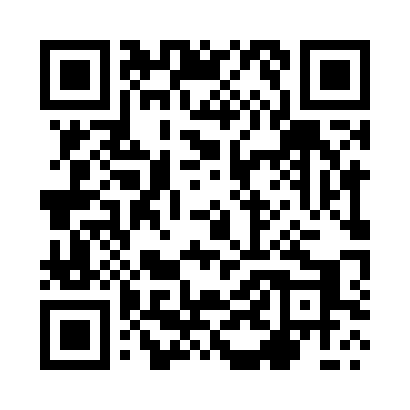 Prayer times for Suliszowice, PolandWed 1 May 2024 - Fri 31 May 2024High Latitude Method: Angle Based RulePrayer Calculation Method: Muslim World LeagueAsar Calculation Method: HanafiPrayer times provided by https://www.salahtimes.comDateDayFajrSunriseDhuhrAsrMaghribIsha1Wed2:525:1612:405:468:0410:182Thu2:495:1412:405:478:0510:203Fri2:465:1312:395:488:0710:234Sat2:425:1112:395:498:0910:265Sun2:395:0912:395:508:1010:296Mon2:355:0812:395:518:1210:327Tue2:325:0612:395:528:1310:358Wed2:285:0412:395:538:1510:389Thu2:255:0312:395:538:1610:4210Fri2:245:0112:395:548:1810:4511Sat2:234:5912:395:558:1910:4712Sun2:234:5812:395:568:2110:4713Mon2:224:5612:395:578:2210:4814Tue2:224:5512:395:588:2410:4915Wed2:214:5312:395:598:2510:4916Thu2:204:5212:396:008:2710:5017Fri2:204:5112:396:008:2810:5018Sat2:194:4912:396:018:2910:5119Sun2:194:4812:396:028:3110:5220Mon2:184:4712:396:038:3210:5221Tue2:184:4612:396:048:3310:5322Wed2:184:4412:396:048:3510:5423Thu2:174:4312:396:058:3610:5424Fri2:174:4212:396:068:3710:5525Sat2:164:4112:406:078:3910:5526Sun2:164:4012:406:078:4010:5627Mon2:164:3912:406:088:4110:5628Tue2:154:3812:406:098:4210:5729Wed2:154:3712:406:108:4310:5830Thu2:154:3612:406:108:4410:5831Fri2:154:3612:406:118:4610:59